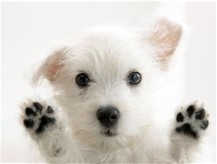 DOG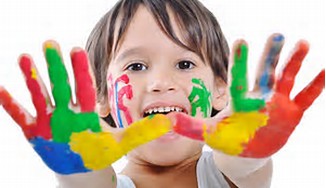 HUMAN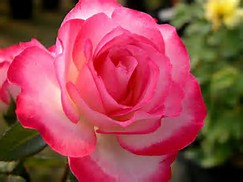                       FLOWER         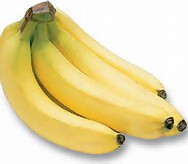                 Bananas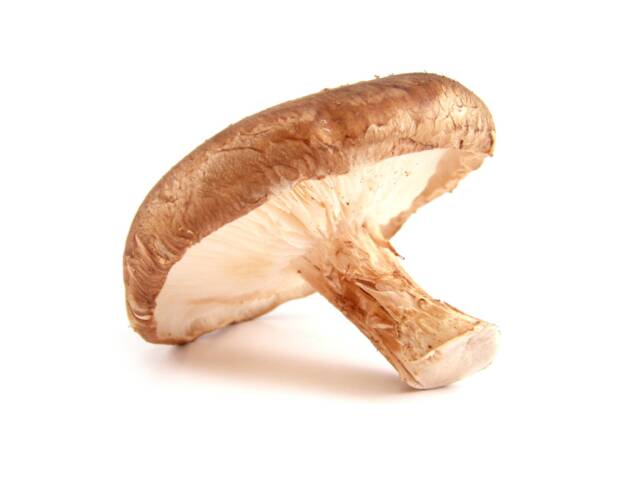                   MUSHROOM 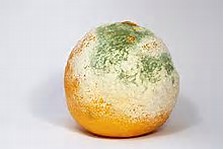                              MOLD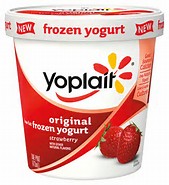                 YOGURT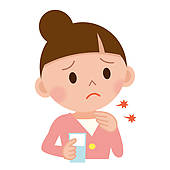               STREPT THROAT 